Охрана здоровья обучающихся, в том числе инвалидов и лиц с ограниченными возможностями здоровья В здании школы имеется 1 медицинский блок, который находится на первом этаже зданий (кабинет врача, процедурный кабинет). Кабинеты оснащены необходимым медицинским оборудованием и инструментом. Медицинское обслуживание учащихся организовано на основе соглашении с КГБУЗ «Троицкая ЦРБ» квалифицированными работниками. К охране здоровья учащихся также относятся следующие мероприятия:оказание первой медико-санитарной помощи;бракеражной комиссией ежедневно проводится контроль рациона питания и качества приготовленных блюд;определена оптимальная учебная нагрузка, режим учебных занятий и продолжительность каникул в соответствии с требованиями СанПиН;ведется пропаганда здорового образа жизни;созданы условия для занятий спортом и двигательной активности с целью профилактики заболеваний и оздоровления учащихся;организовано прохождение учащимися периодических медицинских осмотров в соответствии с законодательством Российской Федерации;созданы условия по обеспечению безопасности учащихся во время пребывания в общеобразовательном учреждении;ведется профилактическая работа по предупреждению несчастных случаев с учащимися во время пребывания в школе;ежегодно учащиеся  школы проходят диспансеризацию и флюорографическое обследование;все кабинеты школы оборудованы необходимой мебелью и инвентарем для организации безопасного процесса обучения.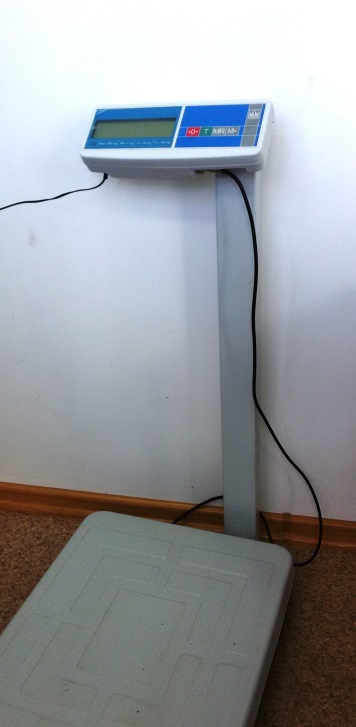 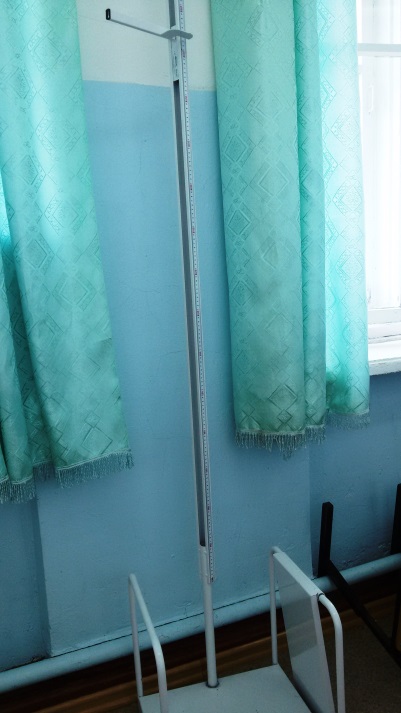 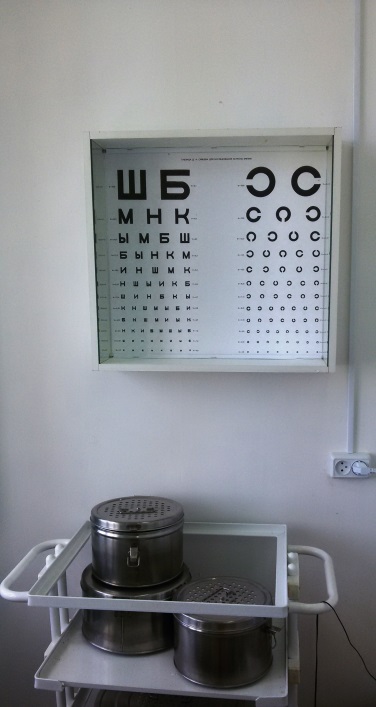 Противопожарная и антитеррористическая безопасностьЗдание МБОУ СОШ с. Маяк оснащено противопожарной звуковой сигнализацией, информационным табло, необходимыми табличками и указателями с обеспечением визуальной и звуковой информацией для сигнализации об опасности. В школе вывешены информационные планы эвакуации, систематически проходят учебные тренировки с привлечением сотрудников пожарной части. В школе установлено видеонаблюдение, охватывающие первый этаж школы, входной блок, гардероб (внутри здания), задний двор, входные ворота ( на территории школы).В школе осуществляется контроль доступа в учреждение сотрудниками школы, заключён договор с филиалом ФГКУ «Управление вневедомственной охраны войск национальной гвардии РФ по Хабаровскому краю на охрану объекта с помощью мониторинга.наименованиемаркаколичествоАПСРокот-21Дымовые пожарные извещатели57видеорегистраторRvi-R08LB8 каналов + 4 аудиовидеокамераРВ-1113 CL 28-126